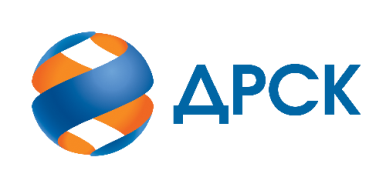 Акционерное Общество«Дальневосточная распределительная сетевая компания»ПРОТОКОЛ № 513/УКС-ВПзаседания Закупочной комиссии по запросу котировок в электронной форме на право заключения договора на выполнение работ«Мероприятия по строительству и реконструкции электрических сетей до 20 кВ для технологического присоединения потребителей (в том числе ПИР) на территории филиала "Приморские ЭС" (Уссурийский район, сдт «Проектировщик»)» (ЛОТ № 8320- КС-КС ПИР СМР-2020-ДРСК)№ ЕИС – 32009207774   СПОСОБ И ПРЕДМЕТ ЗАКУПКИ: запрос котировок в электронной форме на право заключения договора на договора на выполнение работ «Мероприятия по строительству и реконструкции электрических сетей до 20 кВ для технологического присоединения потребителей (в том числе ПИР) на территории филиала "Приморские ЭС" (Уссурийский район, сдт «Проектировщик»)» (ЛОТ № 8320- КС-КС ПИР СМР-2020-ДРСК)КОЛИЧЕСТВО ПОДАННЫХ ЗАЯВОК НА УЧАСТИЕ В ЗАКУПКЕ: 5 (пять) заявок.КОЛИЧЕСТВО ОТКЛОНЕННЫХ ЗАЯВОК: 1 (одна) заявка.ВОПРОСЫ, ВЫНОСИМЫЕ НА РАССМОТРЕНИЕ ЗАКУПОЧНОЙ КОМИССИИ: О рассмотрении результатов оценки заявок.Об отклонении заявки Участника ООО СТРОИТЕЛЬНАЯ КОМПАНИЯ "МОНТАЖ-СЕРВИС"О признании заявок соответствующими условиям Документации о закупкеО ранжировке заявок О выборе победителя закупкиРЕШИЛИ:По вопросу № 1Признать объем полученной информации достаточным для принятия решения.Принять к рассмотрению заявки следующих участников:По вопросу № 2Отклонить ООО СТРОИТЕЛЬНАЯ КОМПАНИЯ "МОНТАЖ-СЕРВИС" от дальнейшего рассмотрения на основании пп. б) п. 4.9.6 Документации о закупке, как несоответствующую следующим требованиям:По вопросу № 3Признать заявки: ОБЩЕСТВО С ОГРАНИЧЕННОЙ ОТВЕТСТВЕННОСТЬЮ"ВОСТОКЭНЕРГОСЕРВИС" ИНН/КПП 2536299964/253601001 
ОГРН 1162536097866, ОБЩЕСТВО С ОГРАНИЧЕННОЙ ОТВЕТСТВЕННОСТЬЮ "ТЕХЦЕНТР"ИНН/КПП2539057716/253901001 ОГРН 1032502131056, ОБЩЕСТВО С ОГРАНИЧЕННОЙ ОТВЕТСТВЕННОСТЬЮ"ДАЛЬНЕВОСТОЧНАЯ МОНТАЖНАЯ КОМПАНИЯ"ИНН/КПП2506012068/250601001 ОГРН 1172536025507, ОБЩЕСТВО С ОГРАНИЧЕННОЙ ОТВЕТСТВЕННОСТЬЮ "УССУРЭЛЕКТРОМОНТАЖ"ИНН/КПП 2511038625/251101001 ОГРН 1022500866838 соответствующими условиям Документации о закупке и принять их к дальнейшему рассмотрению.По вопросу № 4Утвердить ранжировку заявок:По вопросу № 5Признать Победителем закупки Участника, занявшего 1 (первое) место в ранжировке по степени предпочтительности для Заказчика: ООО  "УССУРЭЛЕКТРОМОНТАЖ" 
ИНН/КПП2511038625/251101001 ОГРН 1022500866838 с ценой заявки не более 1 320 000,00 руб. без учета НДС. Условия оплаты: оплата за выполненные работы производится в течение 15 (пятнадцати) рабочих дней с даты подписания Сторонами документов, указанных в пунктах 4.1 и 4.2 Договора, на основании счёта, выставленного Подрядчиком, и с учетом пунктов 3.4.2 и 3.4.3  Договора. Срок выполнения работ: до 20.09.2020. Инициатору договора обеспечить подписание договора с Победителем не ранее чем через 10 (десять) календарных дней и не позднее 20 (двадцати) календарных дней после официального размещения итогового протокола по результатам закупки.Победителю закупки в срок не позднее 3 (трех) рабочих дней с даты официального размещения итогового протокола по результатам закупки обеспечить направление по адресу, указанному в Документации о закупке, информацию о цепочке собственников, включая бенефициаров (в том числе конечных), по форме и с приложением подтверждающих документов согласно Документации о закупке.Секретарь Закупочной комиссии 1 уровня  		                                  Г.М. Терёшкинаг.  Благовещенск                         06 июля 2020№п/пДата и время регистрации заявкиНаименование Участника, его адрес, ИНН и/или идентификационный номерЦена заявки, руб. без НДС 10.06.2020 17:37ОБЩЕСТВО С ОГРАНИЧЕННОЙ ОТВЕТСТВЕННОСТЬЮ "ВОСТОКЭНЕРГОСЕРВИС" 
ИНН/КПП 2536299964/253601001 
ОГРН 11625360978661537742,1911.06.2020 07:04ОБЩЕСТВО С ОГРАНИЧЕННОЙ ОТВЕТСТВЕННОСТЬЮ "ТЕХЦЕНТР" 
ИНН/КПП 2539057716/253901001 
ОГРН 10325021310561708602,4311.06.2020 07:57ОБЩЕСТВО С ОГРАНИЧЕННОЙ ОТВЕТСТВЕННОСТЬЮ"ДАЛЬНЕВОСТОЧНАЯ МОНТАЖНАЯ КОМПАНИЯ" 
ИНН/КПП 2506012068/250601001 
ОГРН 11725360255071424936,0811.06.2020 07:48ОБЩЕСТВО С ОГРАНИЧЕННОЙ ОТВЕТСТВЕННОСТЬЮ СТРОИТЕЛЬНАЯ КОМПАНИЯ "МОНТАЖ-СЕРВИС" 
ИНН/КПП 2511099508/251101001 
ОГРН 1162511053033150000011.06.2020 01:53ОБЩЕСТВО С ОГРАНИЧЕННОЙ ОТВЕТСТВЕННОСТЬЮ "УССУРЭЛЕКТРОМОНТАЖ" 
ИНН/КПП 2511038625/251101001 
ОГРН 10225008668381320000№п/пДата и время регистрации заявкиНаименование Участника, его адрес, ИНН и/или идентификационный номерЦена заявки, руб. без НДС 10.06.2020 17:37ОБЩЕСТВО С ОГРАНИЧЕННОЙ ОТВЕТСТВЕННОСТЬЮ "ВОСТОКЭНЕРГОСЕРВИС" 
ИНН/КПП 2536299964/253601001 
ОГРН 11625360978661537742,1911.06.2020 07:04ОБЩЕСТВО С ОГРАНИЧЕННОЙ ОТВЕТСТВЕННОСТЬЮ "ТЕХЦЕНТР" 
ИНН/КПП 2539057716/253901001 
ОГРН 10325021310561708602,4311.06.2020 07:57ОБЩЕСТВО С ОГРАНИЧЕННОЙ ОТВЕТСТВЕННОСТЬЮ"ДАЛЬНЕВОСТОЧНАЯ МОНТАЖНАЯ КОМПАНИЯ" 
ИНН/КПП 2506012068/250601001 
ОГРН 11725360255071424936,0811.06.2020 07:48ОБЩЕСТВО С ОГРАНИЧЕННОЙ ОТВЕТСТВЕННОСТЬЮ СТРОИТЕЛЬНАЯ КОМПАНИЯ "МОНТАЖ-СЕРВИС" 
ИНН/КПП 2511099508/251101001 
ОГРН 1162511053033150000011.06.2020 01:53ОБЩЕСТВО С ОГРАНИЧЕННОЙ ОТВЕТСТВЕННОСТЬЮ "УССУРЭЛЕКТРОМОНТАЖ" 
ИНН/КПП 2511038625/251101001 
ОГРН 10225008668381320000№ п/пОснования для отклоненияВ письме о подаче оферты, коммерческом предложении и сметных расчетах участника указана стоимость выполнения работ в сумме 1 589 000,25 рублей без учета НДС, что не соответствует ставке участника, сделанной на ЭТП -  1 500 000,00 рублей без учета НДС (п. 2.4 документации о закупке). По результатам дополнительной экспертизы замечание не снято. На дополнительный запрос необходимая информация Участником не предоставлена.В составе заявки участника отсутствуют копии документов, подтверждающие соответствие требованию Заказчика к наличию выписки из реестра членов СРО, выполняющих инженерные изыскания, что не соответствует п.6.1. технических требований.По результатам дополнительной экспертизы замечание не снято. На дополнительный запрос необходимая информация Участником не предоставлена.Место в ранжировкеДата и время регистрации заявкиНаименование Участника и/или идентификационный номерИтоговая цена заявки, 
руб. без НДС Возможность применения приоритета в соответствии с 925-ПП1 место11.06.2020 01:53ОБЩЕСТВО С ОГРАНИЧЕННОЙ ОТВЕТСТВЕННОСТЬЮ "УССУРЭЛЕКТРОМОНТАЖ" 
ИНН/КПП 2511038625/251101001 
ОГРН 10225008668381 320 000,00нет2 место11.06.2020 07:57ОБЩЕСТВО С ОГРАНИЧЕННОЙ ОТВЕТСТВЕННОСТЬЮ"ДАЛЬНЕВОСТОЧНАЯ МОНТАЖНАЯ КОМПАНИЯ" 
ИНН/КПП 2506012068/250601001 
ОГРН 11725360255071 424 936,08нет3 место10.06.2020 17:37ОБЩЕСТВО С ОГРАНИЧЕННОЙ ОТВЕТСТВЕННОСТЬЮ "ВОСТОКЭНЕРГОСЕРВИС" 
ИНН/КПП 2536299964/253601001 
ОГРН 11625360978661 537 742,19нет4 место11.06.2020 07:04ОБЩЕСТВО С ОГРАНИЧЕННОЙ ОТВЕТСТВЕННОСТЬЮ "ТЕХЦЕНТР" 
ИНН/КПП 2539057716/253901001 
ОГРН 10325021310561 708 602,43нет